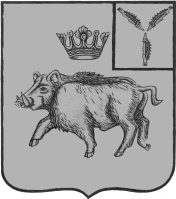 СОБРАНИЕ ДЕПУТАТОВБАЛТАЙСКОГО МУНИЦИПАЛЬНОГО РАЙОНАСАРАТОВСКОЙ ОБЛАСТИВосемнадцатое заседание Собрания депутатовпятого созываРЕШЕНИЕот .11.2016 № ___с.БалтайОб утверждении Порядка организации и осуществления приема граждан депутатами Собрания депутатов Балтайского муниципальногорайона Саратовской областиВ соответствии с Федеральными законами от 06.10.2003 № 131-ФЗ «Об общих принципах организации местного самоуправления в Российской Федерации», от 02.05.2006 № 59-ФЗ «О порядке рассмотрения обращений граждан Российской Федерации», руководствуясь статьей 19 Устава Балтайского муниципального района Саратовской области, Собрание депутатов Балтайского муниципального района РЕШИЛО:1. Утвердить Порядок организации и осуществления приема граждан депутатами Собрания депутатов Балтайского муниципального района Саратовской области, согласно приложению.2. Настоящее решение вступает в силу со дня его опубликования на официальном сайте администрации Балтайского муниципального района.3. Контроль за исполнением настоящего решения возложить на постоянную комиссию Собрания депутатов Балтайского муниципального района Саратовской области по вопросам государственного строительства и местного самоуправления.Председатель Собрания депутатовБалтайского муниципального района			               А.А. ГруновГлава Балтайскогомуниципального района						     С.А. СкворцовПорядок организации и осуществления приема граждан депутатами Собрания депутатов Балтайского муниципального района Саратовской области1. Прием граждан депутатами Собрания депутатов Балтайского муниципального района Саратовской области (далее - прием) - форма деятельности депутата Собрания депутатов Балтайского муниципального района Саратовской области (далее - депутат Собрания депутатов). Прием ведется в целях реализации закрепленных Конституцией Российской Федерации прав граждан на обращение в органы местного самоуправления и на участие граждан в осуществлении местного самоуправления.2. Прием граждан депутатами Собрания депутатов Балтайского муниципального района Саратовской области (далее - Собрание депутатов) осуществляется в соответствии с Федеральным законом от 06.10.2003 № 131- ФЗ «Об общих принципах организации местного самоуправления в Российской Федерации», Федеральным законом от 02.05.2006 № 59-ФЗ «О порядке рассмотрения обращений граждан Российской Федерации», Уставом Балтайского муниципального района Саратовской области и иными муниципальными правовыми актами.3. Настоящий Порядок распространяется на все обращения граждан, подлежащие рассмотрению в соответствии с Федеральным законом от 02.05.2006 № 59-ФЗ «О порядке рассмотрения обращений граждан Российской Федерации» (далее – Федеральный закон № 59-ФЗ), за исключением обращений, которые подлежат рассмотрению в порядке, установленном федеральными конституционными законами и иными федеральными законами.4. Настоящий Порядок не распространяется на:1) жалобы на нарушения прав граждан и организаций при предоставлении муниципальных услуг, направленные в соответствии с Федеральным законом от 27.07.2010 № 210-ФЗ «Об организации предоставления государственных и муниципальных услуг» (далее - Федеральный закон № 210-ФЗ);2) жалобы на решения и действия (бездействие) органов местного самоуправления и их должностных лиц, муниципальных служащих, поданные в соответствии со статьей 11.2 Федерального закона № 210-ФЗ;3) запросы о предоставлении информации о деятельности органов местного самоуправления, направленные в соответствии с Федеральным законом от 09.02.2009 № 8-ФЗ «Об обеспечении доступа к информации о деятельности государственных органов и органов местного самоуправления»;4) заявления о возбуждении дела об административном правонарушении, жалобы на постановление по делу об административном правонарушении и определения об отказе в возбуждении дела об административном правонарушении, рассматриваемые в соответствии с Кодексом Российской Федерации об административных правонарушениях;5) обращения граждан о даче согласия на замещение на условиях трудового договора должности в организации и (или) на выполнение в данной организации работ (оказание данной организации услуг) на условиях гражданско-правового договора; обращения муниципальных служащих и работников о фактах обращения в целях склонения служащего и работника к совершению коррупционных правонарушений и иные обращения в целях реализации Федерального закона от 25.12.2008 № 273-ФЗ «О противодействии коррупции»;6) подлежащие рассмотрению в судебном порядке заявления, ходатайства и жалобы;7) иные обращения, порядок рассмотрения которых установлен федеральными конституционными законами и федеральными законами.5. Настоящий Порядок распространяется на правоотношения, связанные с рассмотрением депутатами Собрания депутатов обращений граждан, объединений граждан, в том числе юридических лиц (далее – обращения граждан).6. Прием может осуществляться депутатами Собрания депутатов по месту их работы (если место работы находится на территории Балтайского муниципального района) и (или) в помещении администрации Балтайского муниципального района, а также в помещении, определяемом Собранием депутатов.7. Депутат Собрания депутатов пользуется правом на обеспечение соответствующих условий для осуществления приема. Для организации приема в администрации Балтайского муниципального района депутату Собрания депутатов предоставляется помещение с телефоном.8. Организационно-техническое обеспечение приема осуществляется администрацией Балтайского муниципального района или депутатом Собрания депутатов, если прием осуществляется по месту их работы.9. Депутат Собрания депутатов обязан вести прием регулярно не реже 1 раза в месяц, за исключением нахождения депутата в отпуске, в командировке и по причине временной нетрудоспособности.10. Депутат Собрания депутатов ведет прием лично.11. Депутат Собрания депутатов ведет прием в соответствии с настоящим Порядком и графиком приема депутатами Собрания депутатов (далее - График приема).12. График приема утверждается решением Собрания депутатов на год.13. График приема содержит следующие сведения о каждом депутате Собрания депутатов: 1) номер избирательного округа, по которому избрана кандидатура в Собрание депутатов;2) фамилию, имя, отчество депутата Собрания депутатов;3) день и время приема граждан;4) адрес, место проведения приема граждан.14. Продолжительность времени приема, установленная графиком приема, но не может составлять менее 2 часов.15. График приема размещается на информационных стендах, а также на официальном сайте администрации Балтайского муниципального района (по заключенному Соглашению).16. При личном приеме:16.1. Гражданин предъявляет документ, удостоверяющий его личность.16.2. Депутат Собрания депутатов заполняет карточку личного приема гражданина (приложение к настоящему Порядку).17. Депутат Собрания депутатов рассматривает обращения граждан по вопросам находящихся в полномочиях (компетенции) Собрания депутатов, в соответствии с действующим законодательством Российской Федерации, Уставом Балтайского муниципального района Саратовской области.18. В ходе приема гражданин вправе обратиться к депутату Собрания депутатов с устным или письменным обращением.18.1. В целях организации контроля за рассмотрением устных обращений граждан, краткое содержание устного обращения заносится депутатом Собрания депутатов в карточку личного приема гражданина.18.2. В случае если изложенные в устном обращении факты и обстоятельства являются очевидными и не требуют дополнительной проверки, ответ на обращение с согласия гражданина может быть дан устно в ходе приема. В остальных случаях дается письменный ответ по существу поставленных в обращении вопросов.18.3. Подготовка письменного ответа на устное обращение, поступившее в ходе приема, осуществляется в соответствии с правилами, установленными для рассмотрения письменных обращений, рассматривается в течение 30 дней со дня регистрации обращения, если не установлен более короткий срок рассмотрения обращения.18.4. Письменное обращение, принятое в ходе приема, подлежит регистрации и рассмотрению в порядке, установленном Федеральным законом № 59-ФЗ.19. При рассмотрении обращения не допускается разглашение сведений, содержащихся в обращении, а также сведений, касающихся частной жизни гражданина без его согласия.20. В случае если в обращении содержатся вопросы, решение которых не входит в компетенцию депутата Собрания депутатов, гражданину дается разъяснение, куда и в каком порядке ему следует обратиться.21. В ходе приема гражданину может быть отказано в дальнейшем рассмотрении обращения, если ему ранее был дан ответ по существу поставленных в обращении вопросов.23. Материалы приема хранятся в делах Собрания депутатов не менее 5 лет.24. Депутат Собрания депутатов ежегодно представляет в Собрание депутатов отчет о работе с населением.24.1. Отчет о работе с населением должен включать, в том числе, анализ поступивших обращений на личном приеме граждан и сведения о принятых мерах.Карточка личного приема гражданина депутатом Собрания депутатов Балтайского муниципального района Саратовской областиПриложениек решению Собрания депутатовБалтайского муниципального районаСаратовской области от _________ №_____Приложение к Порядку организации и осуществления приема граждан депутатами Собрания депутатов Балтайского муниципального района Саратовской области№Дата приемаФ.И.О. гражданина,адрес места жительстваКраткое содержание обращенияФ.И.О. депутата Собраниядепутатов Балтайского муниципального района Саратовской областиРезультат рассмотрения обращенияДата ответа на обращение;форма ответа на обращение (устная/письменная)Подпись депутата Собраниядепутатов Балтайского муниципального района Саратовской области